Recuerda que: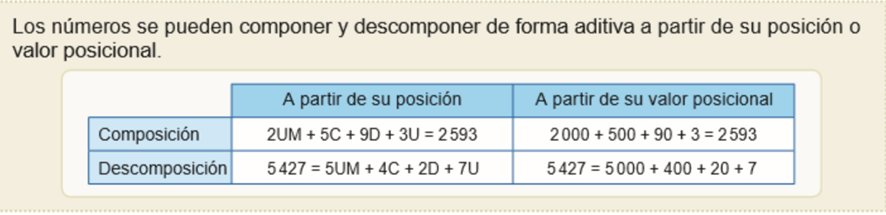 A PARTIR DE SU VALOR POSICIONALPara descomponer un número a partir de su valor posicional, observa el siguiente ejemplo:               El número 	7.931 	se descompone en:Observa este otro ejemplo para componer un número a partir de su valor posicional:9.000 + 200 + 0 + 4 = 9.204Ahora práctica, guíate por los ejemplos:8.403 = 8.000 + 400 + 0 + 36.000 + 300 + 20 + 8 = 6.3284.028 =5.177 =3.951 =8.000 + 300 + 20 + 9 =5.000 + 900 + 50 + 5 =4.000 + 100 + 30 + 6 =También puedes trabajar con bloques, donde 1  representa 1.000 unidades o 1UM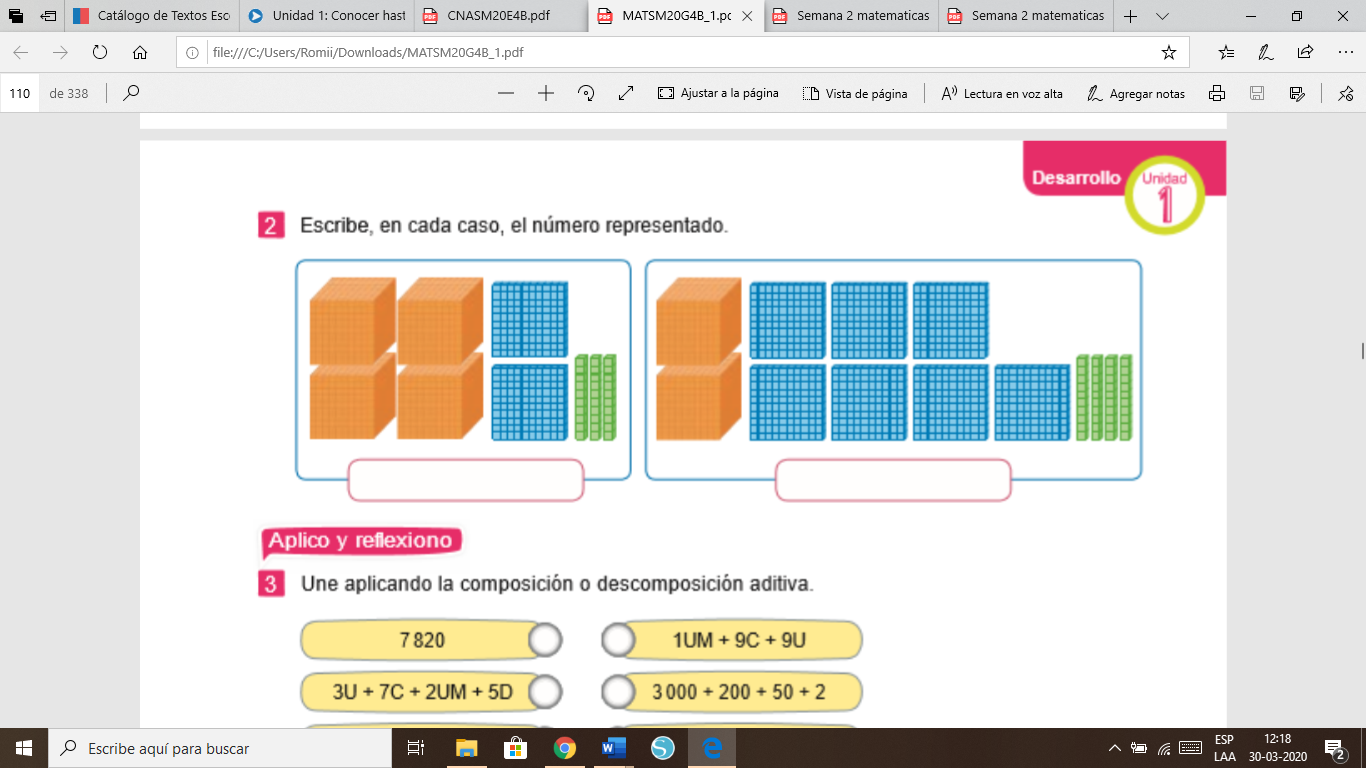 1  representa 100 unidades o 1C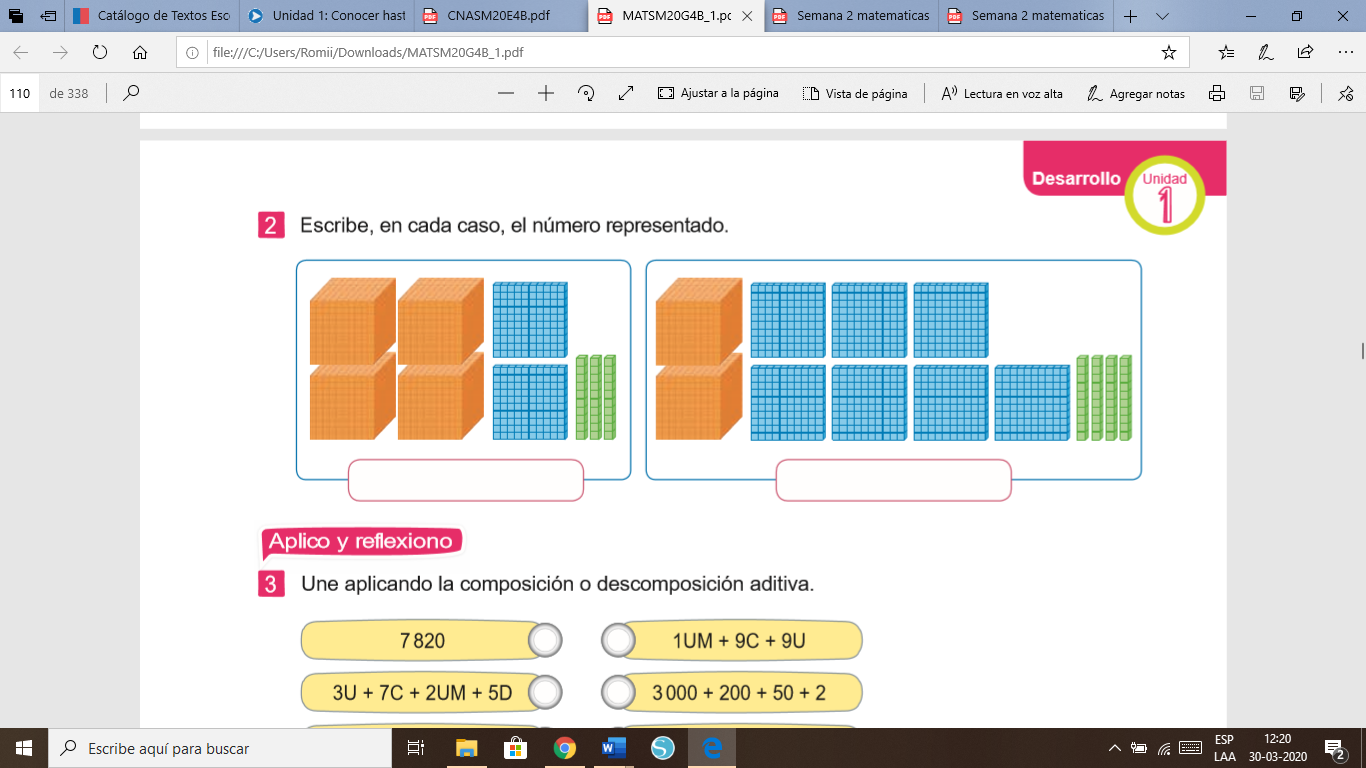 1        representa 10 unidades o 1D1  representa 1 unidad o 1U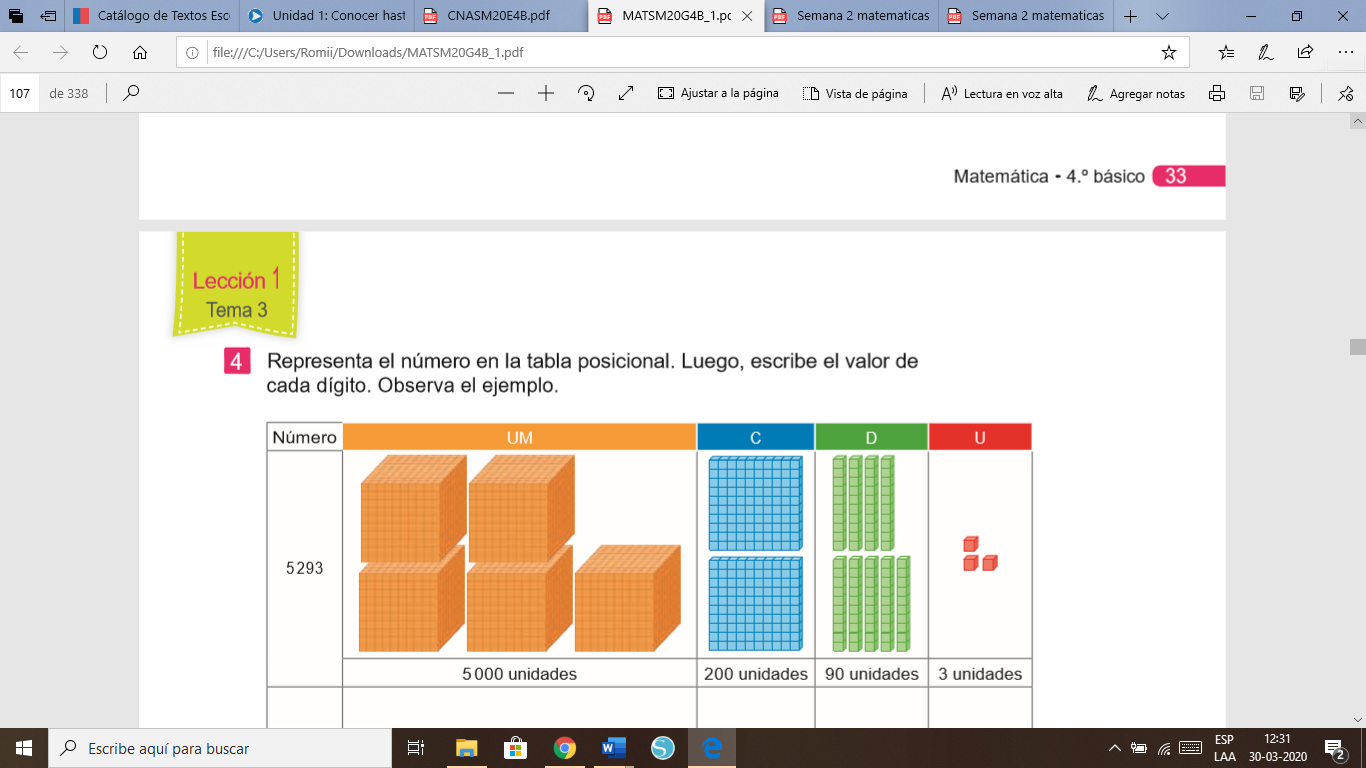 Entonces por ejemplo para representar un número lo podemos hacer de las siguientes maneras:2.534 =   +    +    +  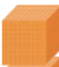 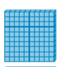 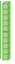 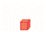 		2.000    +   		500			 +  30     +              4Ahora practica tu.Escribe el número representado con bloques en la tabla posicional, sigue el ejemploRepresenta los siguientes números usando bloquesSEMANA N°: 3 clase 8ASIGNATURA: MatemáticaASIGNATURA: MatemáticaGUÍA DE APRENDIZAJEProfesor(a): Luis Pérez Madrid / Texia Marín B.GUÍA DE APRENDIZAJEProfesor(a): Luis Pérez Madrid / Texia Marín B.GUÍA DE APRENDIZAJEProfesor(a): Luis Pérez Madrid / Texia Marín B.Nombre Estudiante: Nombre Estudiante: Curso: Unidad: 1 NumeraciónUnidad: 1 NumeraciónUnidad: 1 NumeraciónObjetivo de Aprendizaje: Representar y describir números del 0 al 10 000:• identificando el valor posicional de los dígitos hasta la decena de mil. (OA1)Objetivo de Aprendizaje: Representar y describir números del 0 al 10 000:• identificando el valor posicional de los dígitos hasta la decena de mil. (OA1)Objetivo de Aprendizaje: Representar y describir números del 0 al 10 000:• identificando el valor posicional de los dígitos hasta la decena de mil. (OA1)Recursos de aprendizaje a utilizar: Cuaderno, lápiz, regla, lápices de coloresRecursos de aprendizaje a utilizar: Cuaderno, lápiz, regla, lápices de coloresRecursos de aprendizaje a utilizar: Cuaderno, lápiz, regla, lápices de coloresInstrucciones: Lee atentamente cada enunciado y luego realiza el ejercicio propuesto.Instrucciones: Lee atentamente cada enunciado y luego realiza el ejercicio propuesto.Instrucciones: Lee atentamente cada enunciado y luego realiza el ejercicio propuesto.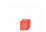 1.3561.0003005061.3565.6235.0006002035.6233.000 + 800 +20 +48.000 + 100 + 0 + 95.000 + 200 +80 +51.000 + 500 +90 +54.000 + 0 + 60 + 6